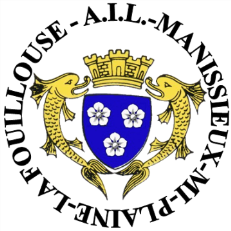 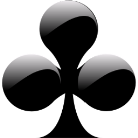 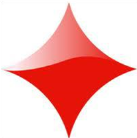 Inscription Concours de COINCHE Système AURARDdu 7 février 2015 à 14h00 Salle Millan de Manissieux - Place Honoré de Balzac- Saint-PriestJe reconnais avoir pris connaissance du règlement sur le site de l’ail : http://ail-mafourmi.com Je m’engage à respecter les règles de conduites en usageInscription 16 € par équipe ou 8 € individuelle à joindre à la ficheRenseignements au tél : 06-07-81-93-10 ou ailm.communication@gmail.com  Je souhaite soutenir les actions de l’A.I.L. en offrant un don de ……. €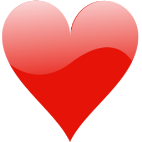 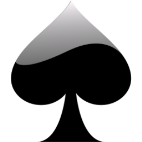 Association d'Intérêt Local de Manissieux – Mi-Plaine – La Fouillouse Place Honoré de BALZAC  69800 ST-PRIEST - Site: www.ail-mafourmi.com, EmA.I.L.: mafourmi@free.frInscription Concours de COINCHE Système AURARDdu 7 février 2015 à 14h00 Salle Millan de Manissieux - Place Honoré de Balzac- Saint-PriestJe reconnais avoir pris connaissance du règlement sur le site de l’ail : http://ail-mafourmi.com Je m’engage à respecter les règles de conduites en usageInscription 16 € par équipe ou 8 € individuelle à joindre à la ficheRenseignements au tél : 06-07-81-93-10 ou ailm.communication@gmail.com  Je souhaite soutenir les actions de l’A.I.L. en offrant un don de ……. €Association d'Intérêt Local de Manissieux – Mi-Plaine – La Fouillouse Place Honoré de BALZAC  69800 ST-PRIEST - Site: www.ail-mafourmi.com, EmA.I.L.: mafourmi@free.frNom de l’équipe :Nom de l’équipe :NomPrénomEmailtéléphoneJoueur 1Joueur 2Nom de l’équipe :Nom de l’équipe :NomPrénomEmailtéléphoneJoueur 1Joueur 2